НОРМАТИВЫ ПО ОБЩЕЙ ФИЗИЧЕСКОЙ ПОДГОТОВКЕ для СЕКЦИЙ по Современному мечевому боюВерсия 1.0 с 1 сентября 2014 г.Нормативы по общей физической подготовке (ОФП) для секций современного мечевого боя вводятся повсеместно в Федерации СМБ России с 1 сентября 2014 года. Данные Нормативы разработаны на основе общепринятых стандартов для школьников Российской Федерации (сайт Учителей физкультуры http://fizkultura-na5.ru/ ) и включают в себя наиболее актуальные для СМБ  показатели физического развития спортсменов. Нормативы по ОФП применяются в ФСМБР для определения допуска к Квалификационным Зачетам в зависимости от возраста (для школьников - класса школы). Для определения Допуска рассчитывается средний балл от суммы всех показателей (у Дошкольников 3 показателя, у всех остальных возрастных категорий – 5 показателей). За выполнение упражнения на «Отлично» спортсмен получает 5 баллов, за «Хорошо» - 4 балла, за «Удовлетворительно» - 3 балла. Сумма баллов делится на количество Показателей (на 3 или на 5). Проходным считается средний балл от 3.8Норматив по ОФП сдается два раза в год (осенью и весной). Если спортсмен не сдал ОФП с первого раза, то он может продолжать сдавать его и на последующих Квалификационных зачетах.Дошкольники1 класс Мальчики1 класс Девочки2 класс Мальчики2 класс Девочки3 класс Мальчики4 класс Мальчики5 класс МальчикиСОГЛАСОВАНОПрезидент Федерации Давыдова М.В.< 15 > мая 2014 г.УТВЕРЖДЕНОСовет ФедерацииСовременного мечевого боя < 25 > мая 2014 г.№Упражнение«Отлично»«Хорошо»«Удовл-но»1Отжимания (разгибания рук лежа) за 1 мин.1814102Подъем туловища лежа за 1 мин.2016123«Челночный бег» 3х10 м (сек.)10.511.512.2№Упражнение«Отлично»«Хорошо»«Удовл-но»1Отжимания (разгибания рук лежа) за 1 мин.2016122Поднимание туловища лежа за 1 мин.3026183«Челночный бег» 3х10 м (сек.) 9.9	10.811.24Прыжки на скакалке4030155Подтягивание в висе (раз)421№Упражнение«Отлично»«Хорошо»«Удовл-но»1Отжимания (разгибания рук лежа) за 1 мин.1814102Подъем туловища лежа за 1 мин.1815133«Челночный бег» 3х10 м (сек.)10.211.311.74Прыжки на скакалке5030205Подтягивание в висе лежа (раз)1282№Упражнение«Отлично»«Хорошо»«Удовл-но»1Отжимания (разгибания рук лежа) за 1 мин.2420162Поднимание туловища лежа за 1 мин.3228203«Челночный бег» 3х10 м (сек.) 9.1	9.710.44Прыжки на скакалке5040305Подтягивание в висе (раз)421№Упражнение«Отлично»«Хорошо»«Удовл-но»1Отжимания (разгибания рук лежа) за 1 мин.2218142Поднимание туловища лежа за 1 мин.2317133«Челночный бег» 3х10 м (сек.)		9.910.811.24Прыжки на скакалке8035205Подтягивание в висе лежа (раз)1053№Упражнение«Отлично»«Хорошо»«Удовл-но»1Отжимания (разгибания рук лежа) за 1 мин.2824202«Челночный бег» 3х10 м (сек.)8.89.39.93Прыжки со скакалкой за 1 мин.6050404Поднимание туловища за 1 мин.3630245Подтягивание в висе (раз)5313 класс Девочки3 класс Девочки3 класс Девочки3 класс Девочки3 класс Девочки№Упражнение«Отлично»«Хорошо»«Удовл-но»1«Челночный бег» 3х10 м (сек.)9.39.810.42Прыжки со скакалкой за 1 мин.9040253Поднимание туловища за 1 мин.2520154Отжимания (разгибания рук лежа) за 1 мин.2420165Подтягивание в висе  лёжа (раз)1265 №Упражнения №Упражнения«Отлично»«Хорошо»«Удовл-но»1«Челночный бег» 3х10 м (сек.)8.69.19.82Прыжки со скакалкой за 1 мин.7060553Поднимание туловища за 1 мин.3731254Отжимания (разгибания рук лежа) за 1 мин.3228245Подтягивание в висе (раз)5324класс ДЕВОЧКИ4класс ДЕВОЧКИ4класс ДЕВОЧКИ4класс ДЕВОЧКИ4класс ДЕВОЧКИ1«Челночный бег» 3х10 м (сек.)9.19.610.22Прыжки со скакалкой за 1 мин.10060403Поднимание туловища за 1 мин.2722154Подтягивание в висе  лёжа (раз)13755Отжимания (разгибания рук лежа) за 1 мин.282420№Упражнения№Упражнения«Отлично»«Отлично»«Отлично»«Отлично»«Отлично»«Хорошо»«Хорошо»«Хорошо»«Удовл-но»1«Челночный бег» 4х9 м (сек.)11.011.011.011.011.011.211.211.211.42Прыжки со скакалкой за 1 мин.7070707070606060553Поднимание туловища за 1 мин.3838383838323232284Подтягивание в висе (раз)6666644435Отжимания (разгибания рук лежа) за 1 мин.3636363636323232285 класс Девочки5 класс Девочки5 класс Девочки5 класс Девочки5 класс Девочки5 класс Девочки5 класс Девочки5 класс Девочки5 класс Девочки5 класс Девочки5 класс Девочки1«Челночный бег» 4х9 м (сек.)11.311.311.311.311.311.411.411.412.02Прыжки со скакалкой за 1 мин.100100100100100505050303Поднимание туловища за 1 мин.2828282828232323154Подтягивание в висе  лёжа (раз)151515151510101075Отжимания (разгибания рук лежа) за 1 мин.303030303026262622Мальчики 6 классМальчики 6 классМальчики 6 классМальчики 6 классМальчики 6 классМальчики 6 классМальчики 6 классМальчики 6 классМальчики 6 классМальчики 6 классМальчики 6 класс№УпражненияУпражненияоценкаоценкаоценкаоценкаоценкаоценкаоценкаоценка№УпражненияУпражнения«5»«5»«5»«5»«4»«4»«4»«3»3«Челночный бег» 4х9 м (сек.)«Челночный бег» 4х9 м (сек.)10.810.810.810.811.211.211.211.64Прыжки со скакалкой за 1 мин.Прыжки со скакалкой за 1 мин.90909090808080705Поднимание туловища за 1 мин.Поднимание туловища за 1 мин.40404040353535309Подтягивание в висе (раз)Подтягивание в висе (раз)666644425Отжимания (разгибания рук лежа) за 1 мин.Отжимания (разгибания рук лежа) за 1 мин.Отжимания (разгибания рук лежа) за 1 мин.Отжимания (разгибания рук лежа) за 1 мин.Отжимания (разгибания рук лежа) за 1 мин.3232322824ДЕВОЧКИ 6 классДЕВОЧКИ 6 классДЕВОЧКИ 6 классДЕВОЧКИ 6 классДЕВОЧКИ 6 классДЕВОЧКИ 6 классДЕВОЧКИ 6 классДЕВОЧКИ 6 классДЕВОЧКИ 6 классДЕВОЧКИ 6 классДЕВОЧКИ 6 класс№УпражненияУпражненияУпражненияоценкаоценкаоценкаоценкаоценкаоценкаоценка№УпражненияУпражненияУпражнения«5»«5»«5»«5»«4»«4»«3»1«Челночный бег» 4х9 м (сек.)«Челночный бег» 4х9 м (сек.)«Челночный бег» 4х9 м (сек.)11.211.211.211.211.411.411.82Прыжки со скакалкой за 1 мин.Прыжки со скакалкой за 1 мин.Прыжки со скакалкой за 1 мин.1001001001006060403Поднимание туловища за 1 мин.Поднимание туловища за 1 мин.Поднимание туловища за 1 мин.303030302525184Отжимания (разгибания рук лежа) за 1 мин.Отжимания (разгибания рук лежа) за 1 мин.Отжимания (разгибания рук лежа) за 1 мин.Отжимания (разгибания рук лежа) за 1 мин.4040403636325Подтягивание в висе лёжа (раз)Подтягивание в висе лёжа (раз)Подтягивание в висе лёжа (раз)Подтягивание в висе лёжа (раз)141414997Мальчики 7 классМальчики 7 классМальчики 7 классМальчики 7 классМальчики 7 классМальчики 7 классМальчики 7 классМальчики 7 классМальчики 7 классМальчики 7 классМальчики 7 класс№УпражненияУпражненияУпражненияУпражненияУпражненияоценкаоценкаоценкаоценкаоценка№УпражненияУпражненияУпражненияУпражненияУпражнения«5»«5»«5»«4»«3»1Подтягивание в висе (раз)Подтягивание в висе (раз)Подтягивание в висе (раз)Подтягивание в висе (раз)Подтягивание в висе (раз)777422Прыжки через скакалку 1 мин.Прыжки через скакалку 1 мин.Прыжки через скакалку 1 мин.Прыжки через скакалку 1 мин.Прыжки через скакалку 1 мин.10010010095853«Челночный бег» 4*9 м«Челночный бег» 4*9 м«Челночный бег» 4*9 м«Челночный бег» 4*9 м«Челночный бег» 4*9 м10.410.410.410.710.94Поднимание туловища за 1 мин.Поднимание туловища за 1 мин.Поднимание туловища за 1 мин.Поднимание туловища за 1 мин.Поднимание туловища за 1 мин.45454540325Отжимания (разгибания рук лежа) за 1 мин.Отжимания (разгибания рук лежа) за 1 мин.Отжимания (разгибания рук лежа) за 1 мин.Отжимания (разгибания рук лежа) за 1 мин.Отжимания (разгибания рук лежа) за 1 мин.4444444036Девочки 7 классДевочки 7 классДевочки 7 классДевочки 7 классДевочки 7 классДевочки 7 классДевочки 7 классДевочки 7 классДевочки 7 классДевочки 7 классДевочки 7 класс1Подтягивание в висе лёжа (раз)Подтягивание в висе лёжа (раз)Подтягивание в висе лёжа (раз)Подтягивание в висе лёжа (раз)Подтягивание в висе лёжа (раз)141414972Прыжки через скакалку 1 мин.Прыжки через скакалку 1 мин.Прыжки через скакалку 1 мин.Прыжки через скакалку 1 мин.Прыжки через скакалку 1 мин.10010010070453«Челночный бег» 4*9 м«Челночный бег» 4*9 м«Челночный бег» 4*9 м«Челночный бег» 4*9 м«Челночный бег» 4*9 м10.810.810.811.011.54Поднимание туловища за 1 мин.Поднимание туловища за 1 мин.Поднимание туловища за 1 мин.Поднимание туловища за 1 мин.Поднимание туловища за 1 мин.30303025205Отжимания (разгибания рук лежа) за 1 мин.Отжимания (разгибания рук лежа) за 1 мин.Отжимания (разгибания рук лежа) за 1 мин.Отжимания (разгибания рук лежа) за 1 мин.Отжимания (разгибания рук лежа) за 1 мин.3636363228Мальчики 8 классМальчики 8 классМальчики 8 классМальчики 8 классМальчики 8 классМальчики 8 классМальчики 8 классМальчики 8 классМальчики 8 классМальчики 8 классМальчики 8 класс№УпражненияУпражненияУпражненияУпражненияУпражненияоценкаоценкаоценкаоценкаоценка№УпражненияУпражненияУпражненияУпражненияУпражнения«5»«5»«5»«4»«3»1Прыжки через скакалку 1 мин.Прыжки через скакалку 1 мин.Прыжки через скакалку 1 мин.Прыжки через скакалку 1 мин.Прыжки через скакалку 1 мин.1101101101051002«Челночный бег» 4х9 м (сек.)«Челночный бег» 4х9 м (сек.)«Челночный бег» 4х9 м (сек.)«Челночный бег» 4х9 м (сек.)«Челночный бег» 4х9 м (сек.)10.210.210.210.510.73Поднимание туловищаПоднимание туловищаПоднимание туловищаПоднимание туловищаПоднимание туловища48484843354Подтягивание в висе (раз)Подтягивание в висе (раз)Подтягивание в висе (раз)Подтягивание в висе (раз)Подтягивание в висе (раз)999645Отжимания за 1 минутуОтжимания за 1 минутуОтжимания за 1 минутуОтжимания за 1 минутуОтжимания за 1 минуту4848484440Девочки 8 классДевочки 8 классДевочки 8 классДевочки 8 классДевочки 8 классДевочки 8 классДевочки 8 классДевочки 8 классДевочки 8 классДевочки 8 классДевочки 8 класс1Прыжки через скакалку 1 мин.Прыжки через скакалку 1 мин.Прыжки через скакалку 1 мин.Прыжки через скакалку 1 мин.Прыжки через скакалку 1 мин.12512512580502«Челночный бег» 4х9 м (сек.)«Челночный бег» 4х9 м (сек.)«Челночный бег» 4х9 м (сек.)«Челночный бег» 4х9 м (сек.)«Челночный бег» 4х9 м (сек.)10.610.610.610.811.33Поднимание туловищаПоднимание туловищаПоднимание туловищаПоднимание туловищаПоднимание туловища33333325204Подтягивание в висе лёжаПодтягивание в висе лёжаПодтягивание в висе лёжаПодтягивание в висе лёжаПодтягивание в висе лёжа151515965Отжимания за 1 минутуОтжимания за 1 минутуОтжимания за 1 минутуОтжимания за 1 минутуОтжимания за 1 минуту4040403632Мальчики 9 классМальчики 9 классМальчики 9 классМальчики 9 классМальчики 9 класс№Упражненияоценкаоценкаоценка№Упражнения«5»«4»«3»1Прыжки через скакалку1201151102«Челночный бег» 4х9 м (сек.)9.910.210.53Поднимание туловища5045354Подтягивание в висе (раз)10875Отжимания за 1 минуту524844ДЕВОЧКИ 9 классДЕВОЧКИ 9 классДЕВОЧКИ 9 классДЕВОЧКИ 9 классДЕВОЧКИ 9 класс1Прыжки через скакалку13090602«Челночный бег» 4х9 м (сек.)10.410.8113Поднимание туловища3525204Подтягивание в висе лёжа15945Отжимания за 1 минуту444036Юноши 10 классЮноши 10 классЮноши 10 классЮноши 10 классЮноши 10 класс№Упражненияоценкаоценкаоценка№Упражнения«5»«4»«3»1Прыжки через скакалку1301251202«Челночный бег» 4х9 м (сек.)9.71010.33Поднимание туловища5045404Подтягивание в висе (раз)11985Отжимания за 1 минуту 56 52 48ДЕВОЧКИ 10 классДЕВОЧКИ 10 классДЕВОЧКИ 10 классДЕВОЧКИ 10 классДЕВОЧКИ 10 класс1Прыжки через скакалку12580502«Челночный бег» 4х9 м (сек.)10.610.811.33Поднимание туловища3325204Подтягивание в висе лёжа15965Отжимания за 1 минуту 48 44 40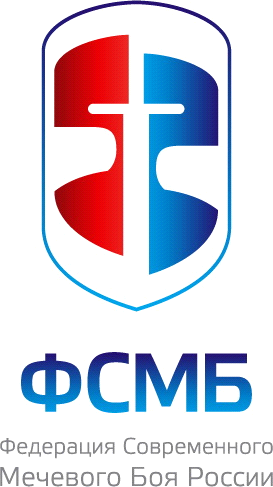 